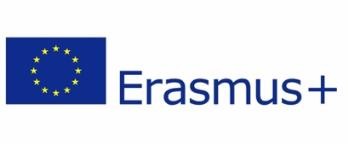 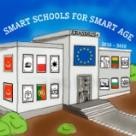 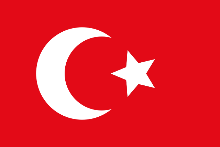 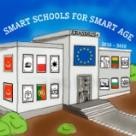 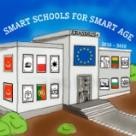 Smart School for Smart AgeLesson plan - Erasmus +Smart School for Smart AgeLesson plan - Erasmus +Subject:  literatureSubject:  literatureNumber of lessons: 2Number of lessons: 2Teachers:  Fatma ÖzetTeachers:  Fatma ÖzetTopic: Reported speechTopic: Reported speechKey words:  direct speech. indirect (reported) speechKey words:  direct speech. indirect (reported) speechLessons objectives: Form statements in indirect speech-Recognize the differences between direct and indirect speechAsk important informationIncorporate questioning techniquesUse listening skills to answer complex questionsUse adjectives to describe people, times or eventsLessons objectives: Form statements in indirect speech-Recognize the differences between direct and indirect speechAsk important informationIncorporate questioning techniquesUse listening skills to answer complex questionsUse adjectives to describe people, times or eventsResourcesComputers with internet access;Multimedia projects;Tablets with internet access;Mobile Phones with internet accessResourcesComputers with internet access;Multimedia projects;Tablets with internet access;Mobile Phones with internet accessLessons sequence/activityReported speech with .perfect-english-grammar (1 lesson)Reported  speech with  proprofs (1 lesson),Quizzes with  quiz-school (2 quizzes)Lessons sequence/activityReported speech with .perfect-english-grammar (1 lesson)Reported  speech with  proprofs (1 lesson),Quizzes with  quiz-school (2 quizzes)Web Toolshttps://www.e-grammar.org/download/reported-speech.pdfhttps://www.perfect-english-grammar.com1.Learn   direct speechhttps://www.perfect-english-grammar.com/reported-speech.html2.Pratice – https://www.theschoolrun.com/what-are-direct-and-indirect-speech#:~:text=Direct%20speech%20is%20a%20sentence,What's%20that%3F%22%20asked%20Louise.3.Quiz –https://www.re.com/quiz-school/story.php?title=direct-speech-and-indirect-test1.Learn -    indirect (reported) speechhttps://www.theschoolrun.com/what-are-direct-and-indirect-speech#:~:text=Direct%20speech%20is%20a%20sentence,What's%20that%3F%22%20asked%20Louise.2.Pratice – https://www.theschoolrun.com/what-are-direct-and-indirect-speech#:~:text=Direct%20speech%20is%20a%20sentence,What's%20that%3F%22%20asked%20Louise.3.Quiz –https://www.proprofs.com/quiz-school/story.php?title=direct-speech-and-indirect-test